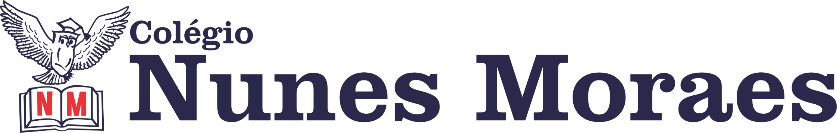 AGENDA DIÁRIA 2º ANO, 22 DE NOVEMBRO1ª AULA: PORTUGUÊSObjeto de Conhecimento: Carta. Aprendizagens Essenciais: Planejar e produzir uma carta, com a mediação do professor, considerando a situação comunicativa e o tema/assunto do texto.Atividades e explicação:  na folha.2ª AULA: PORTUGUÊSObjeto de Conhecimento: Carta. Aprendizagens Essenciais: Planejar e produzir uma carta, com a mediação do professor, considerando a situação comunicativa e o tema/assunto do texto.Atividades e explicação:  na folha (concluir produção textual).3ª AULA: CONFRATERNIZAÇÃO DA TURMA4ª AULA: ARTEObjeto de Conhecimento: História do boi.Aprendizagens Essenciais: Reconhecer e apreciar formas distintas de manifestações do teatro presentes em diferentes contextos, aprendendo a ver e a ouvir histórias dramatizadas e cultivando a percepção, o imaginário, a capacidade de simbolizar e o repertório ficcional.Atividade de classe: Ensaiar a história do boi.Forte abraço!